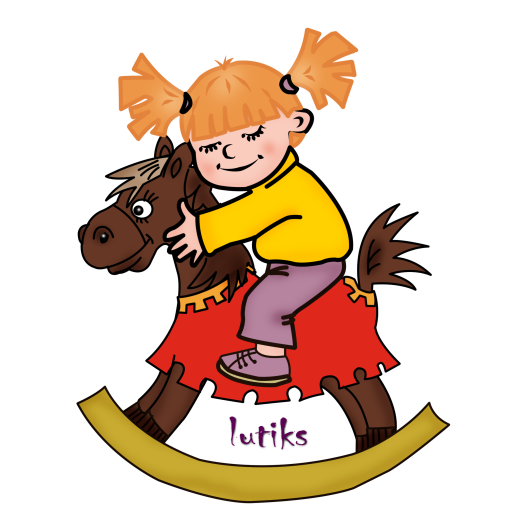 РАСПОРЯДОК ДНЯ в  старшей  группеРежимные моментыВременной отрезокПриход детей в детский сад, свободная игра, утренняя гимнастика, самостоятельная деятельность7.00-8.25Подготовка к завтраку, завтрак8.25-8.50Игры, самостоятельная деятельность детей8.50-9.00Организованная детская деятельность, занятия  со специалистами9.00-10.30Второй завтрак10.30-10.50Подготовка к прогулке, прогулка10.50-12.30Возвращение с прогулки, самостоятельная деятельность12.30-12.40Подготовка к обеду, обед.12.40-13.10Подготовка ко сну, дневной сон13.10-15.00Постепенный подъем, самостоятельная деятельность15.00-15.25Полдник15.25-15.40Игры, самостоятельная и организованная детская  деятельность15.40-16.30Подготовка к прогулке, прогулка,  самостоятельная деятельность16.30-18.20Подготовка к ужину, ужин18.20-18.45Самостоятельная деятельность, уход домой18.45-19.00